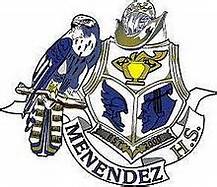 Pedro Menendez High SchoolSAC Meeting AgendaThursday, January 21st   – 8:00 amMicrosoft Teams/PMHS LibraryWelcome and Sign-InSchool Updates				Dr. Carmichael Athletic Hiring & Updates		Dr. CarmichaelTutor Updates				Dr. CarmichaelRemarks from SAC members		All MembersMeeting adjournmentUpcoming Meetings:2/18/21 8:00am		3/11/21 8:00am4/15/21 8:00am		5/20/20 8:00am 